Topical Module: Experiences with Writing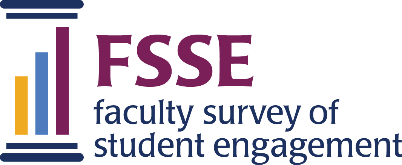 This module is a result of NSSE’s ongoing collaboration with the Council of Writing Program Administrators. The questions touch on three aspects of good writing assignments: interactivity, meaning-making, and clarity. The module complements questions on the core survey about how much writing students are assigned, the nature of course assignments, and emphasis on developing written expression.[If respondent answers 0 No to the core items ugradcrs or fwrwriting, respondent does not receive these items (if applicable). Respondents who select 0 No for either core item receive a value of -9 “Faculty did not receive this question” (coded as missing) for the remainder of the set.]For the purpose of these questions, a writing assignment is one that you collect from students to give a grade or feedback. It is defined broadly to include not only written papers, but also lab reports, multimedia projects, blogs, online discussions, posters, PowerPoint presentations, and so on.Earlier, you answered some questions based on one particular undergraduate course section that you are teaching or have taught during this academic year. Thinking again about that course, please respond to the following.In your selected course section, for how many writing assignments did you encourage or require students to do the following?Response options: 5 All writing assignments, 4 Most writing assignments, 3 Some writing assignments, 2 Few writing assignments, 1 No writing assignmentsfWRI01a Talk with a classmate, friend, or family member to develop ideas before starting the assignmentfWRI01b Receive feedback from a classmate, friend, or family member about a draft before turning in the final assignmentfWRI01c Give feedback to a classmate about a draft or outlinefWRI01d Summarize material they had read such as articles, books, or online publicationsfWRI01e Analyze or evaluate something they had read, researched, or observedfWRI01f Describe their methods or findings related to data they had collected in lab or field work, a survey project, etc.fWRI01g Argue a position using evidence and reasoningfWRI01h Explain in writing the meaning of numerical or statistical datafWRI01i Write in the style and format of a specific field (engineering, history, psychology, etc.)fWRI01j Address a real or imagined audience such as their classmates, a politician, non-experts, etc.In your selected course section, for how many writing assignments did you do the following?Response options: 5 All writing assignments, 4 Most writing assignments, 3 Some writing assignments, 2 Few writing assignments, 1 No writing assignmentsfWRI02a Provide clear instructions describing what you wanted students to dofWRI02b Explain in advance what you wanted students to learnfWRI02c Explain in advance the criteria you would use to grade the assignment